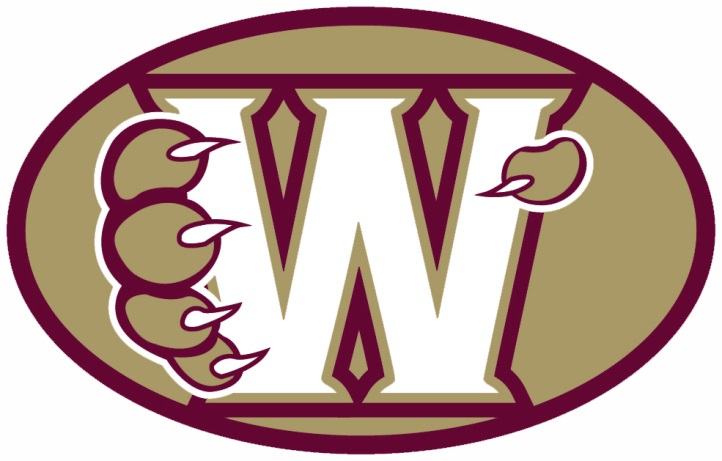 Thank you for your interest in the Whitney High School Competition Team! Please note the following changes to the program for the 2015-16 school year: - The team has been handed over to Coach Hailey. Although Coach Ferguson will no longer be the head coach of this team, she will be a member of the coaching staff as an assistant coach. - The team will be an all-girl TUMBLING team due to competition restrictions and regulations. -  16 to 20 girls will qualify for the team based on their skills at try-outs. - If the team qualifies for nationals, we will all fly together to Anaheim.  For safety reasons, the “meet you there policy” will not be utilized due to the distance of travel. Thanks again for your interest and good luck at tryouts! Hailey Short 					Nicole Ferguson hshort@whitneycheer.com 		nferguson@whitneycheer.comPAYMENT SCHEDULE:Please acknowledge acceptance of the following expectations by checking each box and signing where prompted. Return the bottom portion with all other forms to Coach Hailey prior to tryouts. …………………………………………………………………………………………………………………….I understand that I am responsible for travel arrangements to and from competitions (with the exception for Nationals) under the “meet you there” policy.I understand that there are no refunds due to the fact that payments are made immediately upon receipt of payment. Student Name: 	Student Signature: 	Parent Name: 	Parent Signature: 	Date of Signature: 	FUNDRAISING OPTIONS 1. Casino Night – Oct. 92. Parent’s Night out (X2) – Oct.23 / Feb. 143. Jar (carry a jar and whoever collects the most money will…) – Nov. 2 - 64. World’s Finest Chocolate Bar – Jan. 4 - 75. Movie Night – Jan. 21Please acknowledge acceptance of the following expectations by checking each box and signing where prompted. Return the bottom portion with all other forms to Coach Hailey prior to tryouts. I will participate in fundraisers.  Any money I do not fundraise will be the responsibility of myself/parent to pay. In the event that I cannot make a payment on time, I will communicate this to Coach Hailey PRIOR to the due dateStudent Name: 	Student Signature: 	Parent Name: 	Parent Signature: 	Date of Signature: 	IMPORTANT DATES: Practices: Mondays: 3-5 pm(Additional practices will be added as needed)September 26 (Start of comp routine camp) September 26 -27  - Comp Routine Camp (6 hrs both days w/ a lunch break)November 15 – American Canyon HS Competition January 9 – Del Campo HS Competition January 17 (tentative) – OHS Competition March 18 – 21Nationals in Anaheim PAYMENT #DUE DATE:AMOUNT:WHAT IT COVERS:1.Aug. 12, 2015$575Administrative expenses, choreography/music, uniform & 3 competitions2.Nov. 12, 2015$382Flight, Nationals T-shirt, hotel, administrative expenses  3.Jan. 20, 2016 $382Shuttle, registration, Disney ticket, & team meal Total: $1,339